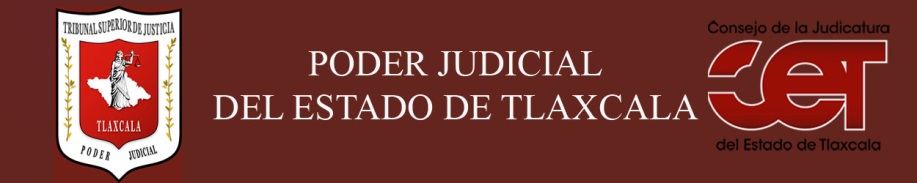 Formato público de Curriculum VitaeI.- DATOS GENERALES: I.- DATOS GENERALES: Nombre:BONIFACIO SANCHEZ AGUILAR.                 Cargo en el Poder Judicial: SECRETARIO DE ACUERDOS DE JUZGADO.Área de adscripción: JUZGADO CIVIL DEL DISTRITO JUDICIAL DE  ZARAGOZA.Fecha de nacimiento: (cuando se requiera para ejercer el cargo) 05 DE JUNIO DE 1950. II.- PREPARACIÓN ACADÉMICA: II.- PREPARACIÓN ACADÉMICA: Último grado de estudios:LICENCIATURA.Institución:BENEMERITA UNIVERSIDAD AUTONOMA DE PUEBLA.Periodo:1982-1987.Documento:  TITULO PROFESIONAL.Título profesional: NUMERO: 11738.Cédula: 1679378.Otros estudios profesionales:Institución: Periodo: Documento: Cédula: III.- EXPERIENCIA LABORAL: a)  tres últimos empleosIII.- EXPERIENCIA LABORAL: a)  tres últimos empleosIII.- EXPERIENCIA LABORAL: a)  tres últimos empleos1Periodo (día/mes/año) a (día/mes/año):15/enero/1990 al 15/marzo/1991Nombre de la empresa:Nombre de la empresa:DESPACHO JURIDICO.Cargo o puesto desempeñado:Cargo o puesto desempeñado:ABOGADO LITIGANTE.Campo de experiencia:  Campo de experiencia:  ASUNTOS  CIVILES, FAMILIARES, PENALES, AMPAROS, MERCANTILES.2Periodo (día/mes/año) a (día/mes/año):16/marzo/1991 al 18/agosto/1991.Nombre de la empresa:Nombre de la empresa:DESPACHO JURIDICO.Cargo o puesto desempeñado:Cargo o puesto desempeñado:ABOGADO LITIGANTE.Campo de experiencia:  Campo de experiencia:  ASUNTOS: CIVILES, FAMILIARES, PENALES, AMPAROS,  MERCANTILES.3Periodo (día/mes/año) a (día/mes/año):19/agosto/1991 al 38/enero/1992.Nombre de la empresa:Nombre de la empresa:DESPACHO JURIDICO “SANCHEZ Y ASOCIADOS”.Cargo o puesto desempeñado:Cargo o puesto desempeñado:DIRECTOR.Campo de experiencia:  Campo de experiencia:  ASUNTOS CIVILES, FAMILIARES,  PENALES,  AMPAROS, MERCANTILES.IV- EXPERIENCIA LABORAL: b)Últimos cargos en el Poder Judicial:IV- EXPERIENCIA LABORAL: b)Últimos cargos en el Poder Judicial:IV- EXPERIENCIA LABORAL: b)Últimos cargos en el Poder Judicial:Área de adscripciónPeriodo 1SECRETARIO DE JUZGADO CIVIL Y FAMILIAR DEL DISTRITO JUDICIAL DE  OCAMPO.ENERO 2016 A JULIO 2017.2SECRETARIO DE JUZGADO CIVIL DEL DISTRITO JUDICIAL DE  JUAREZ.AGOSTO 2017 A OCTUBRE 2017.3SECRETARIO DE JUZGADO CIVIL DEL DISTRITO JUDICIAL DE  ZARAGOZA.OCTUBRE 2017 A LA FECHA.V.- INFORMACION COMPLEMENTARIA:Últimos cursos y/o conferencias y/o capacitaciones y/o diplomados, etc. (dé al menos cinco cursos)V.- INFORMACION COMPLEMENTARIA:Últimos cursos y/o conferencias y/o capacitaciones y/o diplomados, etc. (dé al menos cinco cursos)V.- INFORMACION COMPLEMENTARIA:Últimos cursos y/o conferencias y/o capacitaciones y/o diplomados, etc. (dé al menos cinco cursos)V.- INFORMACION COMPLEMENTARIA:Últimos cursos y/o conferencias y/o capacitaciones y/o diplomados, etc. (dé al menos cinco cursos)Nombre del PonenteInstitución que impartióFecha o periodo1“SERVICIO   SOCIAL  OBLIGACION MORAL DE LOS  ABOGADOS”.CONSEJO DE LA JUDICATURA DEL ESTADO DE TLAXCALA.JULIO/20142“CURSO TALLER  PARA  LA EMISION DE LAS SENTENCIAS”.CONSEJO DE LA JUDICATURA DEL ESTADO DE TLAXCALA.AGOSTO/20143“METODO  PARA LA SOLUCION DE CASOS JURIDICOS”.CONSEJO DE LA JUDICATURA DEL ESTADO DE TLAXCALA.08/2014.4“DIPLOMADO PARA LA IMPARTICION DE JUSTICIA CON PERSPECTIVA DE GENERO”.INSTITUTO NACIONAL DE LAS MUJERES,  INSTITUTO ESTATAL DE LA MUJER.11/2014.5“DERECHOS HUMANOS Y GENERO”.COMISION NACIONAL DE  DERECHOS HUMANOS.07/2016.6“ALIENACION PARENTAL”.COMISION NACIONAL DE  DERECHOS HUMANOS.22, 23 Y 24/02/2017.7“IGUALDAD DE GENERO”.COMISION ESTATAL DE  DERECHOS HUMANOS.31/03/2017.8“DERECHOS HUMANOS Y ADMINISTRACION PÚBLICA”.01/06/2017.VI.- Sanciones Administrativas Definitivas (dos ejercicios anteriores a la fecha):VI.- Sanciones Administrativas Definitivas (dos ejercicios anteriores a la fecha):VI.- Sanciones Administrativas Definitivas (dos ejercicios anteriores a la fecha):VI.- Sanciones Administrativas Definitivas (dos ejercicios anteriores a la fecha):SiNoEjercicioNota: Las sanciones definitivas se encuentran especificadas en la fracción  XVIII del artículo 63 de la Ley de Transparencia y Acceso a la Información Pública del Estado, publicadas en el sitio web oficial del Poder Judicial, en la sección de Transparencia.NO2016NO2017NOVII.- Fecha de actualización de la información proporcionada:VII.- Fecha de actualización de la información proporcionada:Santa Anita Huiloac, Apizaco, Tlaxcala, a   03 de julio de  2018.Santa Anita Huiloac, Apizaco, Tlaxcala, a   03 de julio de  2018.